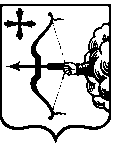 ПРОЕКТ __________ЗАКОНКИРОВСКОЙ ОБЛАСТИО внесении изменения в статью 4.1 Закона Кировской области «Об административной ответственности в Кировской области»Принят Законодательным Собранием Кировской области Статья 1Внести в статью 4.1 Закона Кировской области от 4 декабря 2007 года  № 200-ЗО «Об административной ответственности в Кировской области» (Сборник основных нормативных правовых актов органов государственной власти Кировской области, 2008, № 1 (80), часть 1, ст. 3685; № 13 (92), часть 2,         ст. 3837; № 41 (120), часть 1, ст. 3935; 2009, № 2 (122), ст. 4005; № 4 (124), часть 1, ст. 4090; № 5 (125), ст. 4155; 2010, № 1 (127), часть 1, ст. 4260,           ст. 4278, ст. 4292; № 4 (130), часть 1, ст. 4415; 2011, № 1 (133), часть 2,          ст. 4546; № 2 (134), ст. 4602, ст. 4606; № 5 (137), ст. 4719; № 6 (138), часть 1, ст. 4793; 2012, № 1 (139), часть 1, ст. 4846, ст. 4847, ст. 4848; № 3 (141),         ст. 4942, ст. 4943; № 4 (142), часть 1, ст. 5003; № 6 (144), ст. 5079; 2013,         № 1 (145), часть 2, ст. 5117, ст. 5118, ст. 5119, ст. 5129; № 2 (146), ст. 5170;    № 4 (148), ст. 5270; № 5 (149), ст. 5310, ст. 5311; 2014, № 3 – 4 (153 – 154),    ст. 5469, ст. 5485; № 5 (155), ст. 5530, ст. 5550; № 6 (156), ст. 5568, ст. 5569,  ст. 5587; 2015, № 1 (157), ст. 5639, ст. 5640; № 4 (160), ст. 5772; № 5 (161),    ст. 5812; № 6 (162), ст. 5835; 2016, № 1 (163), ст. 5881, ст. 5882, ст. 5883,        № 4 (166), ст. 6001, ст. 6010; Кировская правда, 2017, 20 июня; официальный информационный сайт Правительства Кировской области, 2017, 10 ноября; 2018, 10 мая, 4 декабря, 24 декабря; 2019, 26 апреля, 23 июля, 11 октября,        4 декабря; 2020, 26 февраля, 25 марта, 30 июня, 27 июля, 1 октября,                15 декабря; 2021, 4 марта) изменение, дополнив частью 12 следующего содержания:«12. Размещение (складирование), сжигание мусора, травы, стерни, листвы, отходов и иных материалов на территории муниципальных образований и земельных участках, непосредственно примыкающих к населенным пунктам, садоводческим и огородническим некоммерческим товариществам, дачным потребительским кооперативам, в нарушение требований, установленных нормативными правовыми актами органов местного самоуправления, не повлекшее нарушение экологических, санитарно-эпидемиологических, противопожарных требований и требований технической эксплуатации жилищного фонда, а также не содержащее признаков административных правонарушений, предусмотренных Кодексом Российской Федерации об административных правонарушениях,влечет предупреждение или наложение административного штрафа на граждан в размере от двух тысяч рублей до пяти тысяч рублей; на должностных лиц, осуществляющих предпринимательскую деятельность без образования юридического лица, – от шести тысяч рублей до пятидесяти тысяч рублей; на юридических лиц – от ста пятидесяти тысяч рублей до четырехсот тысяч рублей.».Статья 2 Настоящий Закон вступает в силу по истечении десяти дней со дня его официального опубликования.ГубернаторКировской области                                                                            И.В. Васильевг. Киров  «_____» ____________ 2021 года  № _______